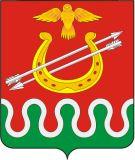 КРАСНОЯРСКИЙ КРАЙБОГОТОЛЬСКИЙ РАЙОННЫЙ СОВЕТ ДЕПУТАТОВг. БОГОТОЛРЕШЕНИЕ28.10.2021				        					              № 11-100О КАНДИДАТУРЕ ДЛЯ НАЗНАЧЕНИЯ ЧЛЕНОМИЗБИРАТЕЛЬНОЙ КОМИССИИ КРАСНОЯРСКОГО КРАЯС ПРАВОМ РЕШАЮЩЕГО ГОЛОСАВ соответствии с пунктом 5 статьи 23 Федерального закона от 12.06.2002 № 67-ФЗ «Об основных гарантиях избирательных прав и права на участие в референдуме граждан Российской Федерации» и пунктом 1 статьи 6 Закона Красноярского края от 25 мая 2007 года № 1-25 «Об Избирательной комиссии Красноярского края», статьей 21 Устава Боготольского района Красноярского края, Боготольский районный Совет депутатов РЕШИЛ:1. Предложить Губернатору Красноярского края назначить членом Избирательной комиссии Красноярского края с правом решающего голоса Ходоса-Шикилева Евгения Александровича, 1970 года рождения, образование высшее, заместителя начальника экспертно-аналитического управления Губернатора Красноярского края.2. Направить настоящее решение Губернатору Красноярского края.3. Решение вступает в силу после подписания.Председатель Боготольского районного Совета депутатов                                                                                        В.О. Усков28.10.2021